Введение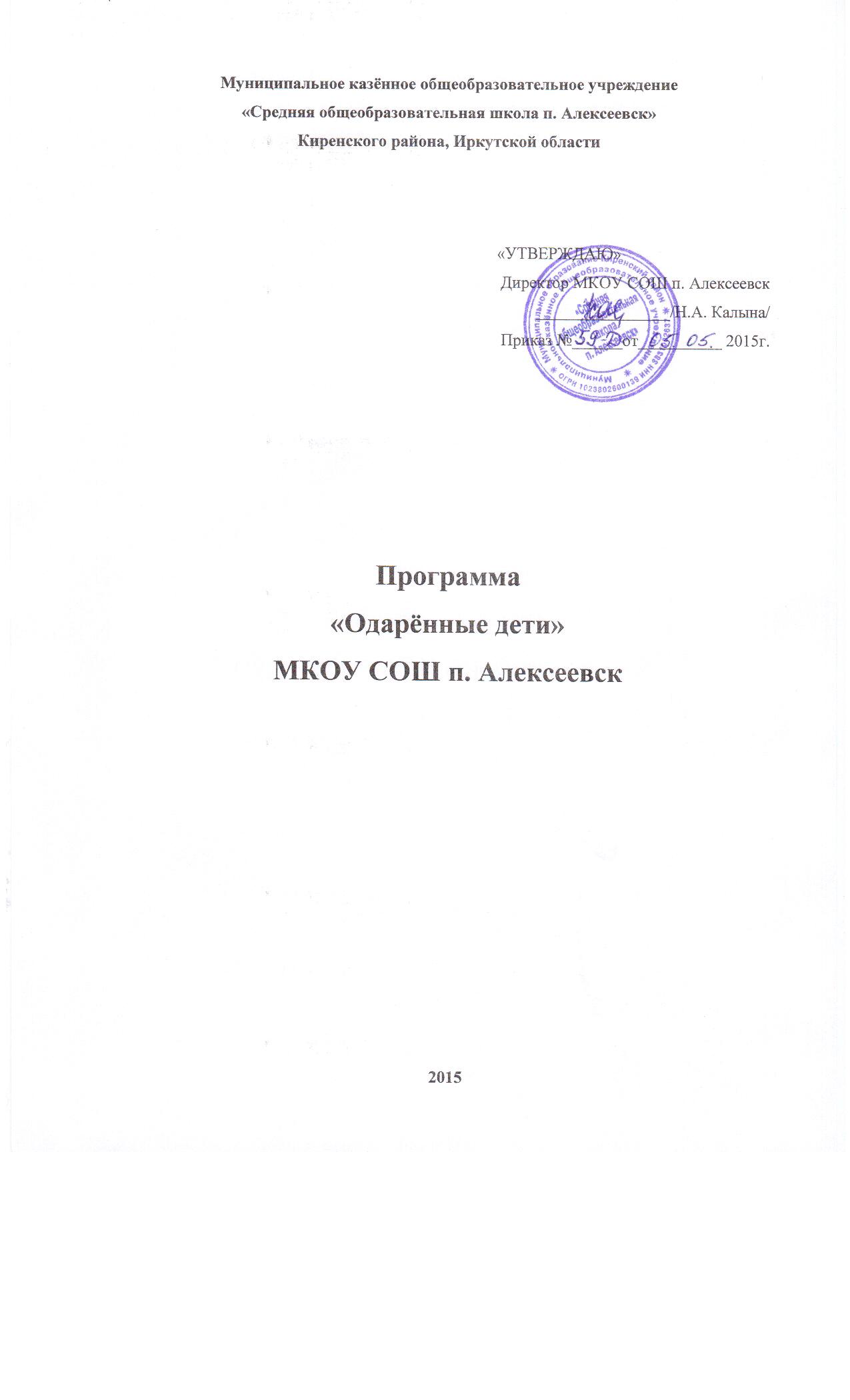 Национальной образовательной инициативой «Наша новая школа», федеральным государственным образовательным стандартом второго поколения, Концепцией общенациональной системывыявления и развития молодых талантов (2012) одним из приоритетных направлений определено развитие системы поддержки талантливых детей.Изменения, происходящие  в социальной, экономической и производственных сферах, обострили потребность общества в одаренных, творческих людях, способных отвечать на вызовы нового времени. Раннее выявление, обучение и воспитание одаренных и талантливых детей составляет одну их главных задач современного образования.  В связи с этим возникает необходимость разработки системы взаимосвязанных мероприятий, направленных на стимулирование учебной и научной активности учащихся, становление и укрепление в соответствующей социальной среде ценностей знания, науки, культуры и творчества, создание образовательного пространства, способствующего выявлению и развитию детской одаренности. Для обеспечения  благоприятных  условий для выявления и сопровождения одаренных детей и молодых талантов в МКОУ СОШ п. Алексеевсксоздана программа «Одарённые дети»до2020 года.Проблемно-ориентированный  анализДля определения состояния работы с одаренными детьми в школе был проведен проблемно-ориентированный анализ. На 1 сентября   2014 года в МКОУ СОШ п. Алексеевск284 учащихся.В школе сложилась определенная система по работе с одаренными детьми: проводятся предметные недели, фестивали, конкурсы, научно-практическая конференция «Открытый мир», дистанционные олимпиады.Ежегодно в школе проводится первый этап Всероссийской олимпиады школьников в котором участвуют учащиеся с 5 по 11 классы. По итогам школьного этапа победители принимают участие во Всероссийской олимпиаде школьников как на муниципальном так и региональном уровнях.Во втором полугодии в школе проводится олимпиада среди 2-4 классов. Победители среди учащихся 4-го класса принимают участие в олимпиаде по русскому языку, математике и окружающему миру на муниципальном уровне.Из таблицы можно сделать вывод, что количество победителей и призеров растет. Вместе с тем, следует отметить, что по таким предметам как математика, информатика, физика, химия учащиеся показывают низкие результаты.Киренский район, в котором расположен п. Алексеевск, является одним из северных районов Иркутской области, отнесенных к районам Крайнего Севера и приравненным к ним местностям,расстояниеот посёлка до областного центра г. Иркутска составляет 1245 км по автомобильной дороге.Сам  посёлок находится в 25 км.от районного центра г. Киренска до него трудно добраться в любое время года. Летом нужно преодолеть 2 паромные переправы. Во время ледостава и вскрытия реки связь посёлка с районным центромпрактически отсутствует.Удаленность школы, климатические условия, финансовые проблемы оказывают влияние на возможность участия детей МКОУ СОШ п. Алексеевск в муниципальных и региональных конкурсах, олимпиадах, конференциях, в муниципальном и региональном этапе Всероссийской олимпиады школьников. Несмотря на то, что большинство школьных педагогов(93,8%) имеют большой опыт работы (более 10 лет), в школе отмечается недостаточная работа по выявлению и сопровождению одаренных и талантливых детей.  Педагоги не владеют диагностическим инструментарием по выявлению одаренных детей, в школе отсутствует психолог, что  не позволяет оказывать психолого-педагогическое сопровождение данной категории детей на должном уровне.Среди ресурсного обеспечения   положительным является взаимодействие  школы  с учреждениями посёлка: детская библиотека, МКУ КДЦ «Лира»; учреждениями  района: МАОУ ДОД ДЮЦ  «Гармония», школа искусств (художественное и музыкальное отделение). За счет сотрудничества  происходит расширение образовательной среды,  что позволяет обеспечить координацию целенаправленных влияний на развитие и проявление талантов школьников, организацию дополнительного образования,  продуктивного досуга детей в свободное время. На основании проведенного анализа можно сделать выводы:Отмечается рост числа победителей и призеров Всероссийской олимпиады школьников.  Имеются  квалифицированные педагогические кадры.Школа взаимодействует с учреждениями культуры и дополнительного образования.Проблемами  являются: Низкий уровень участия вомуниципальном и региональном этапахВсероссийской олимпиаде школьников. Низкие результаты олимпиад по математике, физике, химии, информатике.Недостаточный уровень профессиональной компетентности педагогов по выявлению и сопровождению одаренных детей.Удаленность школы от районногои областного центров.Финансовые проблемы. ВМКОУ СОШ п. Алексеевск имеются одаренные и талантливые дети, но  работа с данной категорией детей носит бессистемный, разрозненный  характер. Необходимо  систематизировать и поднять на более качественный уровень  работу по поиску, сопровождению  и поддержке одаренных детей.Цель и задачи ПрограммыЦелью Программы является создание эффективной системы поиска, сопровождения и поддержки одаренных детей и молодых талантов В рамках Программы должны быть решены следующие задачи:формирование системы  мониторинга и диагностики, направленной на выявление и сопровождение развития одаренных детей;развитие образовательного пространства для проявления одаренности ребенка;развитие профессиональной компетентности педагогов в работе с одаренными детьми;повышение уровня  компетентности родителей по выявлению и поддержке одарённых детей. Сроки реализации Программы Сроки реализации Программы:2015-2020г.Первый этап (2015-2016гг.)  нацелен на создание условий для перехода в режим позитивного изменения,  разработку моделей выявления, сопровождения и поддержки одаренных детей, повышение квалификации педагогических кадров для работы с одаренными детьми.Второй этап (2016-2019гг.) нацелен на реализацию основных целей и задач,  переход в режим стабильного эффективного функционирования системы поиска, сопровождения и поддержки одаренных детей.Третий этап (2020) – информационно – аналитическая деятельность. Нормативно-правовая основа ПрограммыКонституция Российской Федерации;Конвенция о правах ребенка;Федеральный Закон от 29.12.2012 г. №273 – ФЗ «Об образовании в Российской Федерации»;Национальная образовательная инициатива «Наша новая школа» (2010);Концепция общенациональной системы  выявления и развития молодых талантов (2012); Концепция духовно-нравственного развития и воспитания личности гражданина России;Концепция воспитания детей Иркутской области;Методологическая основа Программы.Методологической основой Программы является: Системно-деятельностный подход, который обеспечивает:формирование готовности к саморазвитию и непрерывному образованию;проектирование и конструирование социальной среды развития учащихся в системе образования;активную учебно-познавательную деятельность учащихся; построение образовательного процесса с учетом индивидуальных, возрастных, психологических и физиологических особенностей учащихся. (ФГОС ООО) Индивидуализация образования предполагает  построение для  учащегося индивидуального образовательного пути в процессе осуществления личностно-значимой деятельности с опорой на индивидуальный выбор учащегося и его интерес, который может быть обусловлен наличием определенных способностей у учащегося, либо способности начинают развиваться после определенного выбора учащегося.Личностно-ориентированное образование подразумевает ориентацию на обучение, воспитание и развитие всех учащихся с учетом их индивидуальных особенностей:возрастных, физиологических, психологических, интеллектуальных;образовательных потребностей, ориентацию на разный уровень сложности программного материала, доступного ученику;выделение групп детей по знаниям, способностям;распределение детей по однородным группам: успеваемости, способностям, профессиональной направленности;отношение к каждому ребёнку как к уникальности.Программа соответствует Концепции воспитания детей Иркутской области и направлена на формирование ценности ЗНАНИЕ.ЗНАНИЕ  (наука - ценность знания, стремление к истине, научная картина мира;  труд и творчество — уважение к труду, творчество и созидание, целеустремлённость и настойчивость; искусство и литература — красота, гармония, духовный мир человека, нравственный выбор, смысл жизни, эстетическое развитие, этическое развитие). Основные принципы реализации Программы.  приоритет интересов ребенка, молодого человека, его права на свободу выбора профессии, забота о его здоровье;доступность и открытость;опора на высококвалифицированные кадры, лучшие образовательные организации, современные педагогические  технологии;индивидуальный подход в обучении;непрерывность и преемственность на всех уровнях образования.План реализацииМероприятия по формированию системы мониторинга и диагностики, направленной  на выявление и отслеживание одаренных детейМероприятия по развитию образовательного пространства для проявления одаренности ребенкаМероприятия по развитию профессиональной компетентности педагогов в работе с одаренными детьмиМероприятия, направленные на повышение уровня компетентности родителей по выявлению и поддержке одаренных детей.Ожидаемые результатыВ результате реализации программы будет создана эффективная система поиска и сопровождения одаренных и талантливых детей, достигнуты следующие результаты: сформирована  система  мониторинга и диагностики, направленная на выявление и сопровождение развития одаренных детей;создано  образовательное пространство, способствующее   проявлению одаренности и талантов  ребенка;повысится уровень  профессиональной компетентности педагогов по работе с одаренными детьми и уровень компетентности родителей по выявлению и поддержке одарённых детей. Показатели и индикаторы реализации Программы      В результате выполнения Программы будет обеспечено: рост числа одаренных детей – победителей и призеров конкурсов, олимпиад, соревнований различного уровня (муниципального, регионального, федерального, международного); увеличение числа участников конкурсов, олимпиад, конференций различной направленности и различного уровня;развитие сетевого взаимодействия;использование эффективных технологий организации сопровождения одаренных детей, в том числе информационно –коммуникационные и дистанционные.Эффективность реализацииРеализация Программы  и её эффективность определяются рядом условий:готовностью педагогов к работе по выявлению и сопровождению одаренных и талантливых детей;развитием системы дополнительного образования учащихся;повышением педагогической культуры родителей;взаимодействие школы с общественными организациями;Ресурсное обеспечение программыРазработка нормативно – правовой базы  на школьном уровне.Подготовка  кадрового потенциала.Развитие научного, информационного, программно-методического обеспечения.ЛитератураКонцепция общенациональной системы выявления и развития молодых талантов. -2012г.Концепция воспитания детей Иркутской области. – Иркутск, 2013.Рабочая концепция одаренности. - М., 2003г.Учебный годКоличество участников муниципального этапаКоличество участников, ставших победителями и призерами Количество победителей муниципального этапа ВсОШКоличество призеров муниципального этапа ВсОШ%победителей и призеров муниципального этапа ВсОШ от общего числа участников Итоги участия школьников в региональном этапе ВсОШ2012-2013211761180,9%1 призёр2013-2014191631384,2%1 участник2014-2015312722587,1%1 участник№ п/пОсновные мероприятияСрокиОтветственные1Анализ особых успехов и достижений ученика2015-2020Заместитель директора по УВР, заместитель директора по ВР2Мониторинг формирования ключевых компетенций в рамках учебной деятельности2015-2020Заместитель директора по УВР3Создание школьной базы данных   одаренных и талантливых детей 2015Заместитель директора по УВР4Мониторинг продвижения одаренных и талантливых детей2015-2020Заместитель директора по УВР5Формирование школьного банка данных информационно-методических материалов (диагностики, методики, тренинги и т.п.)2015-2016Заместитель директора по УВР6Разработка школьной модели сопровождения одаренного и талантливого ребенка2015-2016Заместитель директора по УВР, заместитель директора по ВР7Создание электронного портфолио обучающегося (воспитанника)2015-2016Классные руководители№ п/пОсновные мероприятияСрокиОтветственные1Развитие интеграции различных сфер образования для предоставления одаренным детям возможности выбора видов деятельности для апробирования и развития своих интересов и возможностей2015-2020Заместитель директора по УВР, заместитель директора по ВР2Преемственность между дошкольным и начальным образованием посредством создания программы взаимодействия2015-2016Администрация 3Создание для ученика ситуации успеха и уверенности, через индивидуальное обучение и воспитание, формирование личностных развивающих мотивов2015-2020Педагоги 4Включение в учебный план школы факультативных и элективных курсов2015-2020Заместитель директора по УВР5Развитие модели реализации внеурочной деятельности во взаимодействии с учреждениями дополнительного образования2015-2020Заместитель директора по ВР6Расширение, нормативное закрепление связей школы с учреждениями дополнительного образования детей, учреждениями культуры2015-2020Директор 7Педагогическое сопровождение индивидуальных образовательных маршрутов для одаренных и талантливых детей2015-2020Заместитель директора по УВР8Организация научно-исследовательской деятельности через урочную и внеклассную работу2015-2020Заместитель директора по УВР, заместитель директора по ВР9Расширение образовательного пространства для проявления детской одаренности за счет организации сетевого взаимодействия между образовательными организациями2015-2020Администрация 6Развитие  системы   конкурсов, олимпиад, выставок, фестивалей, спартакиад и т.д. в школе2015-2020Администрация 7Участие в  олимпиадах, конкурсах, фестивалях, соревнованиях, конференцияхразличного уровня2015-2020Администрация 8Чествование одаренных детей и их наставников на уровне школы2015-2020Администрация 9Организация участия обучающихся в  образовательных и творческих Интернет-проектах, сетевых мастер-классах, дистанционных олимпиадах различного уровня2015-2020Руководители творческих групп10Школьный конкурс  «Ученик года»2015-2020Администрация 11Участие в муниципальном конкурсе «Ученик года», «Лидер ученического самоуправления»2015-2020Администрация № п/пОсновные мероприятияСрокиответственные1Организация мастер-классов, тематических семинаров и др. форм по распространению опыта сопровождения развития одаренного ребенка и талантливой молодёжи на уровне школы2015-2020Администрация 2Создание целевой творческой группы «Одарить одарённого»2015-2016Заместитель директора по УВР3Повышение профессионального мастерства через систему школьных тематических семинаров, обобщение опыта педагогов2015-2020Администрация 4Участие в создании сетевого сообщества педагогов, работающих с одаренными детьми2015-2016Администрация 5Участие в конкурсах профессионального мастерства педагогов, работающих содаренными детьми2016-2020Администрация 6Прохождение курсов повышения квалификации по работе с одаренными детьми2015-2020Администрация 7Публикации материалов педагогического опыта по работе с одаренными детьми в районе. 2016-2020Администрация 8Формирование базы данных опыта творческих педагогов, работающих с одарёнными детьми2016-2020Заместитель директора по УВР9Стимулирование педагогической поддержки одаренных детей2015-2020Администрация № п/пОсновные мероприятияСрокиОтветственные 1Размещение информации по работе с одаренными детьми на  сайте школы, публикации материалов в СМИ. 2015 -2020Администрация 2Организация деятельности консультативно-диагностической службы для одаренных детей и их родителей.2015-2020Администрация 3Разработка системы мотивации родителей (законных представителей) на сотрудничество в социально-педагогическом сопровождении одарённого ребёнка2015-2020Администрация 4Проведение родительских собраний по развитию одаренности и творческих способностей детей2015-2020Администрация 5Пропаганда детских достижений в социуме, включая основные достижения одаренных детей, талантливой молодёжи и их наставников.2015-2020Администрация 6Совместная практическая деятельность одаренного ребенка и родителей2015-2020Администрация 7Педагогическоесопровождение родителей одаренного ребенка2015-2020Администрация 